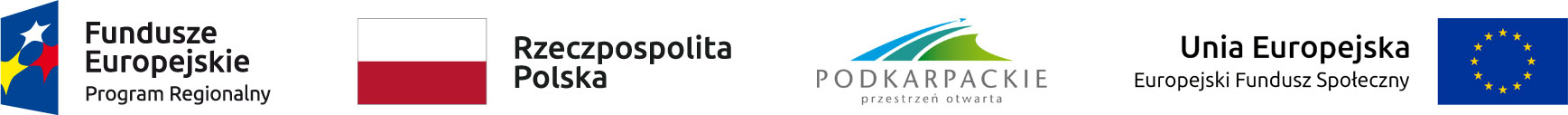 Załącznik nr 5       Lista sprawdzająca w zakresie spełnienia warunków formalnych oraz kryteriów oceny projektu w ramach osi X POMOC TECHNICZNAWarunki formalne Wynik weryfikacji: kryteria wyboru projektów     Wynik oceny: Działanie: 10.1. Pomoc technicznaDepartament/komórka składająca projekt: Tytuł projektu: Wnioskowana kwota z EFS (w zł): Numer wniosku: RPPK.10.01.00-18-Numer sprawy: RP-VII.Data wpływu wniosku:Ocena numer:□ I ocena    □ II ocena     □ III ocena      Lp.PytaniaTak/Nie/NDUwagi1.Czy wniosek złożono w wyznaczonym terminie ?2.Czy wniosek został złożony w wersji elektronicznej (w generatorze wniosków) oraz w wersji papierowej?3.Czy wersja papierowa jest tożsama z wersją elektroniczną?4.Czy wniosek zawiera wszystkie ponumerowane strony?5.Czy wniosek zawiera wypełnione poprawnie wszystkie wymagane pola?6.Czy wersja papierowa wniosku została podpisana przez osobę upoważnioną do reprezentowania wnioskodawcy i opatrzona pieczęcią wnioskodawcy?7.Czy wszystkie wyliczenia arytmetyczne we wniosku są poprawne?Wniosek spełnia warunki formalneWniosek do poprawy/uzupełnieniaWniosek pozostawiony bez rozpatrzeniaLp.Pytania Tak/Nie/NDUwagi1.Czy wnioskodawca jest uprawniony do ubiegania się o dofinansowanie  (czy wpisuje się w typy beneficjentów osi/działania)?2.Czy projekt jest zgodny z zapisami dokumentów programowych (RPO WP i  SZOOP)?3.Czy projekt wpisuje się we wskazane typy projektów ?4.Czy wydatki projektu mieszczą się w kategoriach interwencji 121,122,123?5.Czy zachowany został pułap maksymalnego poziomu dofinansowania?6.Czy realizacja projektu przyczyni się do osiągnięcia celów szczegółowych osi priorytetowej?7.Czy wybrano wszystkie wskaźniki adekwatne do zadań planowanych do realizacji?8.Czy wybrane wskaźniki mają przypisane adekwatne wartości?9.Czy projekt jest zgodny z prawem krajowym i właściwymi politykami i zasadami wspólnotowymi?10.Czy wpływ projektu na polityki horyzontalne UE jest co najmniej neutralny lub pozytywny?11.Czy beneficjent uzasadnił wpływ projektu na :zasadę równości szans kobiet i mężczyzn, zasadę  równości szans i niedyskryminacji, w tym dostępności, dla osób z niepełnosprawnościami,zasadę zrównoważonego rozwoju?12.Czy projekt jest zgodny z prawem zamówień publicznych, o ile dotyczy?13.Czy zadania ujęte we wniosku są możliwe do zrealizowania w planowanym okresie realizacji projektu? 14.Czy wnioskodawca posiada zaplecze techniczne i kadry gwarantujące wykonalność projektu?15.Czy planowane wydatki spełniają zasady kwalifikowalności określone w  obowiązujących wytycznych, tj. Wytycznych w zakresie  kwalifikowalności wydatków w zakresie EFRR, EFS oraz FS na lata 2014 – 2020 i Wytycznych w zakresie wykorzystania środków pomocy technicznej na lata 2014 – 2020?16.Czy projekt jest efektywny kosztowo?17.Czy nakład środków przeznaczonych na realizację projektu jest proporcjonalny do przewidywanych rezultatów?Projekt spełnia kryteria wyboru Projekt do poprawy/uzupełnieniaProjekt odrzuconySPRAWDZAJĄCY :Imię i nazwisko: Stanowisko: Data: Podpis:WERYFIKUJĄCY :Imię i nazwisko: Stanowisko: Data: Podpis:AKCEPTUJĄCY :Imię i nazwisko: Stanowisko: Data: Podpis:ZATWIERDZAJĄCY :Imię i nazwisko: Stanowisko: Data: Podpis: